9. «Витя и снеговик».      Выпало много снега.11.« Мороз». В. Орлов. (Самомассаж  мышц лица).      Всё злее, злее, злее на улице мороз. (Пощипывать щёки, уши).      И каждый потеплее  закутывает нос. (Поглаживать  нос кончиками пальцев  сверху – вниз  4 раза).      И людям,  (Поколачивать подушечками указательного  и  среднего пальцев от уголков  рта к вискам).            
      И машинам  сейчас не до красы. (Надуть щёки, потереть их кулачками круговыми движениями).      И люди, и машины  закутали носы. ( Выполнять  лёгкие, поглаживающие движения  кончиками        пальцев  от середины лба, от носа, от подбородка в стороны.  Закрыть  ладонями нос.)         Пальчиковая гимнастика                                и                      физкультминутки                               по        ЛЕКСИЧЕСКИМ   ТЕМАМ                                     Тема:   «Детский сад».        Пальчиковая гимнастика                                и                      физкультминутки                               по        ЛЕКСИЧЕСКИМ   ТЕМАМ                                     Тема:   «Детский сад».        Пальчиковая гимнастика                                и                      физкультминутки                               по        ЛЕКСИЧЕСКИМ   ТЕМАМ                                     Тема:   «Детский сад».        Пальчиковая гимнастика                                и                      физкультминутки                               по        ЛЕКСИЧЕСКИМ   ТЕМАМ                                     Тема:   «Детский сад».        Пальчиковая гимнастика                                и                      физкультминутки                               по        ЛЕКСИЧЕСКИМ   ТЕМАМ                                     Тема:   «Детский сад».Пальчиковая гимнастикаЭтот пальчик хочет спать,Этот пальчик — прыг в кровать,Этот пальчик прикорнул,Этот пальчик уж заснул.Встали пальчики — «Ура!»В детский сад идти пора!Пальчиковая гимнастикаЭтот пальчик хочет спать,Этот пальчик — прыг в кровать,Этот пальчик прикорнул,Этот пальчик уж заснул.Встали пальчики — «Ура!»В детский сад идти пора!Поочередно сгибать  пальцы к ладошке, начиная с мизинца. Затем большим пальцем (можно под счет 1, 2, 3, 4) касаться всех остальных — «будить». Одновременно с восклицанием «Ура!» кулачок разжать, широко расставив пальцы в стороны.Поочередно сгибать  пальцы к ладошке, начиная с мизинца. Затем большим пальцем (можно под счет 1, 2, 3, 4) касаться всех остальных — «будить». Одновременно с восклицанием «Ура!» кулачок разжать, широко расставив пальцы в стороны.Поочередно сгибать  пальцы к ладошке, начиная с мизинца. Затем большим пальцем (можно под счет 1, 2, 3, 4) касаться всех остальных — «будить». Одновременно с восклицанием «Ура!» кулачок разжать, широко расставив пальцы в стороны.            Физкультминутка.В детском садике ребяткиМогут ловко встать на пятки,Пошагать и покружиться,Вправо, влево наклониться.Снова встать и потянуться,И друг другу улыбнуться.            Физкультминутка.В детском садике ребяткиМогут ловко встать на пятки,Пошагать и покружиться,Вправо, влево наклониться.Снова встать и потянуться,И друг другу улыбнуться.                ВОСПИТАТЕЛИКто улыбкой  нас встречает,На вопросы отвечает,Учит нас играть, лепитьИ  красиво говорить?Наукам всем приятели.Это -  воспитатели.Чтоб здоровыми  мы были,Звуки все произносили,Кто заботится  о  нас?Логопеды – это раз, Педагоги -  мастераИ, конечно, медсестра.                ВОСПИТАТЕЛИКто улыбкой  нас встречает,На вопросы отвечает,Учит нас играть, лепитьИ  красиво говорить?Наукам всем приятели.Это -  воспитатели.Чтоб здоровыми  мы были,Звуки все произносили,Кто заботится  о  нас?Логопеды – это раз, Педагоги -  мастераИ, конечно, медсестра.                ВОСПИТАТЕЛИКто улыбкой  нас встречает,На вопросы отвечает,Учит нас играть, лепитьИ  красиво говорить?Наукам всем приятели.Это -  воспитатели.Чтоб здоровыми  мы были,Звуки все произносили,Кто заботится  о  нас?Логопеды – это раз, Педагоги -  мастераИ, конечно, медсестра.                                              Тема: «Школа».                                              Тема: «Школа».                                              Тема: «Школа».                                              Тема: «Школа».                                              Тема: «Школа».Пальчиковая гимнастикаВ школу мы с тобой пойдём, И портфель с собой возьмём, В школе будем мы читать, В школе будем мы писать, Физкультурой заниматься, И трудиться, и стараться.Пальчиковая гимнастикаВ школу мы с тобой пойдём, И портфель с собой возьмём, В школе будем мы читать, В школе будем мы писать, Физкультурой заниматься, И трудиться, и стараться.Выполнение  движений по тексту.Выполнение  движений по тексту.Выполнение  движений по тексту.Физкультминутка.Встаньте дружно, потянитесь!Пошагайте, покрутитесь. Руки вправо, руки влево, А потом присядьте смело. Снова встаньте, потянитесь. И друг другу улыбнитесь.Физкультминутка.Встаньте дружно, потянитесь!Пошагайте, покрутитесь. Руки вправо, руки влево, А потом присядьте смело. Снова встаньте, потянитесь. И друг другу улыбнитесь.Выполнение  движений по тексту.Выполнение  движений по тексту.Выполнение  движений по тексту.                                              Тема: «Школа».                                              Тема: «Школа».                                              Тема: «Школа».                                              Тема: «Школа».                                              Тема: «Школа».                   Книга.Из  портфеля   книгу  достаю.С интересом  на  неё смотрю. Листаю   яркие   страницы Буду в школе  я  учиться!                          Книга.Из  портфеля   книгу  достаю.С интересом  на  неё смотрю. Листаю   яркие   страницы Буду в школе  я  учиться!       Закрытая книга: ладони  вместе.Открыть ладони, прижимая их боковые поверхности, начиная  с  мизинцев.«Перелистывать»  страницы.Изображение чтения, поднять руку, как в школе.Закрытая книга: ладони  вместе.Открыть ладони, прижимая их боковые поверхности, начиная  с  мизинцев.«Перелистывать»  страницы.Изображение чтения, поднять руку, как в школе.Закрытая книга: ладони  вместе.Открыть ладони, прижимая их боковые поверхности, начиная  с  мизинцев.«Перелистывать»  страницы.Изображение чтения, поднять руку, как в школе.             Физкультминутка  «Я учусь писать слова». М. Яснов.Бумажный кораблик по  речке  плывёт. Над речкой бумажный летит самолёт. Я маску могу смастерить из бумаги. И сделать на праздник бумажные флаги… Но лучше всего на бумажном листочке Писать закорючки, крючочки и точки. Чтоб эти крючочки росли, как трава, И сами собой выходили СЛОВА!             Физкультминутка  «Я учусь писать слова». М. Яснов.Бумажный кораблик по  речке  плывёт. Над речкой бумажный летит самолёт. Я маску могу смастерить из бумаги. И сделать на праздник бумажные флаги… Но лучше всего на бумажном листочке Писать закорючки, крючочки и точки. Чтоб эти крючочки росли, как трава, И сами собой выходили СЛОВА!(Сложить ладони «лодочкой»)(Расправить руки, как крылья у самолёта).(Приложить ладони к глазам, в виде бинокля).(Помахать  ладонями).(Соединить ладони, развернув как тетрадь).(Изобразить рисование крючков и точек на ладони)	(Присесть,  сложить ладони вместе, как росток, выпрямиться). (Развести руки в стороны).(Сложить ладони «лодочкой»)(Расправить руки, как крылья у самолёта).(Приложить ладони к глазам, в виде бинокля).(Помахать  ладонями).(Соединить ладони, развернув как тетрадь).(Изобразить рисование крючков и точек на ладони)	(Присесть,  сложить ладони вместе, как росток, выпрямиться). (Развести руки в стороны).(Сложить ладони «лодочкой»)(Расправить руки, как крылья у самолёта).(Приложить ладони к глазам, в виде бинокля).(Помахать  ладонями).(Соединить ладони, развернув как тетрадь).(Изобразить рисование крючков и точек на ладони)	(Присесть,  сложить ладони вместе, как росток, выпрямиться). (Развести руки в стороны).                                    Тема: « Ранняя осень».                                    Тема: « Ранняя осень».                                    Тема: « Ранняя осень».                                    Тема: « Ранняя осень».                                    Тема: « Ранняя осень».Пальчиковая гимнастикаРаз, два,  три,  четыре,  пять,             Вышел дождик погулять.                           Шёл  неспешно, по привычке,                  А куда ему спешить?                                        Вдруг читает на табличке:                            «По газону не ходить!»                                      Дождь вздохнул тихонько:   — Ох…И ушёл!  Газон засох.Пальчиковая гимнастикаРаз, два,  три,  четыре,  пять,             Вышел дождик погулять.                           Шёл  неспешно, по привычке,                  А куда ему спешить?                                        Вдруг читает на табличке:                            «По газону не ходить!»                                      Дождь вздохнул тихонько:   — Ох…И ушёл!  Газон засох.Удары по  столу  кистями  обеих рук.                                                                 Беспорядочные удары по столу пальчиками обеих рук. «Шагать» средним  и  указательным пальчиками обеих рук по столу. Ритмично ударяют то ладонями, то кулачками по столу. Часто и ритмично бить в ладоши.                                                                   Погрозить пальцем.Один хлопок. «Шагать» средним  и  указательным пальчиками обеих рук по столу.  Ритмичные  хлопки по столу.Поднять ладони с раздвинутыми пальцами, сдвинуть пальцы, опустить ладони вниз на стол или на колени.Удары по  столу  кистями  обеих рук.                                                                 Беспорядочные удары по столу пальчиками обеих рук. «Шагать» средним  и  указательным пальчиками обеих рук по столу. Ритмично ударяют то ладонями, то кулачками по столу. Часто и ритмично бить в ладоши.                                                                   Погрозить пальцем.Один хлопок. «Шагать» средним  и  указательным пальчиками обеих рук по столу.  Ритмичные  хлопки по столу.Поднять ладони с раздвинутыми пальцами, сдвинуть пальцы, опустить ладони вниз на стол или на колени.Удары по  столу  кистями  обеих рук.                                                                 Беспорядочные удары по столу пальчиками обеих рук. «Шагать» средним  и  указательным пальчиками обеих рук по столу. Ритмично ударяют то ладонями, то кулачками по столу. Часто и ритмично бить в ладоши.                                                                   Погрозить пальцем.Один хлопок. «Шагать» средним  и  указательным пальчиками обеих рук по столу.  Ритмичные  хлопки по столу.Поднять ладони с раздвинутыми пальцами, сдвинуть пальцы, опустить ладони вниз на стол или на колени.Физкультминутка.Вдруг закрыли небо тучи,                       Начал капать дождь колючий.                  Долго дождик будет плакать, Разведет повсюду слякоть.Грязь и лужи на дороге,                             Поднимай повыше ноги.Физкультминутка.Вдруг закрыли небо тучи,                       Начал капать дождь колючий.                  Долго дождик будет плакать, Разведет повсюду слякоть.Грязь и лужи на дороге,                             Поднимай повыше ноги.Поднимаемся на носочки, поднимаем вверх  перекрещенные руки.Совершаем прыжки на носочках, держа руки на поясеПриседаем, держа руки на поясе.                                                          Водить ладонями обеих рук из стороны в сторону.Идём по кругу или шагаем на месте с высоким подниманием колена.Поднимаемся на носочки, поднимаем вверх  перекрещенные руки.Совершаем прыжки на носочках, держа руки на поясеПриседаем, держа руки на поясе.                                                          Водить ладонями обеих рук из стороны в сторону.Идём по кругу или шагаем на месте с высоким подниманием колена.Поднимаемся на носочки, поднимаем вверх  перекрещенные руки.Совершаем прыжки на носочках, держа руки на поясеПриседаем, держа руки на поясе.                                                          Водить ладонями обеих рук из стороны в сторону.Идём по кругу или шагаем на месте с высоким подниманием колена.                                                    Тема: «Осень».                                                    Тема: «Осень».                                                    Тема: «Осень».                                                    Тема: «Осень».                                                    Тема: «Осень».Пальчиковая гимнастикаРаз, два, три, четыре, пятьБудем листья собирать:Листья берёзы,Листья  рябины,Листики тополя, Листья осины,Листики дуба  мы соберём,Маме осенний букет отнесём.Пальчиковая гимнастикаРаз, два, три, четыре, пятьБудем листья собирать:Листья берёзы,Листья  рябины,Листики тополя, Листья осины,Листики дуба  мы соберём,Маме осенний букет отнесём.Загибать пальцы по очереди, начиная с большого.Сжимать и разжимать кулачки обеих рук.Соединять  пальцы,  начиная с большого на правой руке.Соединять  пальцы,  начиная с большого на левой руке.Соединить мизинцы и большие пальцы обеих рук виде распустившегося бутона.Загибать пальцы по очереди, начиная с большого.Сжимать и разжимать кулачки обеих рук.Соединять  пальцы,  начиная с большого на правой руке.Соединять  пальцы,  начиная с большого на левой руке.Соединить мизинцы и большие пальцы обеих рук виде распустившегося бутона.Загибать пальцы по очереди, начиная с большого.Сжимать и разжимать кулачки обеих рук.Соединять  пальцы,  начиная с большого на правой руке.Соединять  пальцы,  начиная с большого на левой руке.Соединить мизинцы и большие пальцы обеих рук виде распустившегося бутона.               Физкультминутка.                              Листья.В парк осенний мы пришлиЛистья яркие нашли. Вот с берёзы лист слетел.И ко мне он  прилетел.Этот листик  с клёна – Он ещё зелёный.Этот жёлтый – он с осины,А багровый лист с  рябины.Листик липы так хорош,На сердечко он похож!               Физкультминутка.                              Листья.В парк осенний мы пришлиЛистья яркие нашли. Вот с берёзы лист слетел.И ко мне он  прилетел.Этот листик  с клёна – Он ещё зелёный.Этот жёлтый – он с осины,А багровый лист с  рябины.Листик липы так хорош,На сердечко он похож!Шаги на месте.Наклоны вниз, имитирующие сбор листьев.Руки вверх, опустить через стороны вниз.Присесть.Загибать пальцы на руке.Показать указательными пальцами в воздухе сердечко.Шаги на месте.Наклоны вниз, имитирующие сбор листьев.Руки вверх, опустить через стороны вниз.Присесть.Загибать пальцы на руке.Показать указательными пальцами в воздухе сердечко.Шаги на месте.Наклоны вниз, имитирующие сбор листьев.Руки вверх, опустить через стороны вниз.Присесть.Загибать пальцы на руке.Показать указательными пальцами в воздухе сердечко.                                                    Тема: « Мой город».                                                    Тема: « Мой город».                                                    Тема: « Мой город».                                                    Тема: « Мой город».                                                    Тема: « Мой город».Пальчиковая гимнастика:                     Как красиво всё кругом                     В нашем городе родном.                     Здесь музеи и мосты,                      Памятники и сады.                     Небывалой красоты!Пальчиковая гимнастика:                     Как красиво всё кругом                     В нашем городе родном.                     Здесь музеи и мосты,                      Памятники и сады.                     Небывалой красоты!Пальчиковая гимнастика:                     Как красиво всё кругом                     В нашем городе родном.                     Здесь музеи и мосты,                      Памятники и сады.                     Небывалой красоты!Последовательно соединять пальцы правой руки с большим , начиная с указательного.Последовательно соединять пальцы левой  руки с большим , начиная с указательного.Последовательно соединять пальцы левой  руки с большим , начиная с указательного.Хлопок в ладоши.Последовательно соединять пальцы правой руки с большим , начиная с указательного.Последовательно соединять пальцы левой  руки с большим , начиная с указательного.Последовательно соединять пальцы левой  руки с большим , начиная с указательного.Хлопок в ладоши.Физкультминутка.Мы по городу шагаем, Много видим, называем: Светофоры и машины, И дома, и магазины,Парки, улицы, мосты,И деревья, и кусты.                      *     *    *                                (Л.Н.Смирнова)Я по городу хожу, Я про город расскажу:Поликлиника, аптека, Магазин, библиотека.Много здесь жилых домов,И деревьев, и цветов.Землю роет экскаватор – Строят здесь кинотеатр.Школа, ресторан, музей …Город нужен для людей!    (Л.Н. Смирнова.)Физкультминутка.Мы по городу шагаем, Много видим, называем: Светофоры и машины, И дома, и магазины,Парки, улицы, мосты,И деревья, и кусты.                      *     *    *                                (Л.Н.Смирнова)Я по городу хожу, Я про город расскажу:Поликлиника, аптека, Магазин, библиотека.Много здесь жилых домов,И деревьев, и цветов.Землю роет экскаватор – Строят здесь кинотеатр.Школа, ресторан, музей …Город нужен для людей!    (Л.Н. Смирнова.)Физкультминутка.Мы по городу шагаем, Много видим, называем: Светофоры и машины, И дома, и магазины,Парки, улицы, мосты,И деревья, и кусты.                      *     *    *                                (Л.Н.Смирнова)Я по городу хожу, Я про город расскажу:Поликлиника, аптека, Магазин, библиотека.Много здесь жилых домов,И деревьев, и цветов.Землю роет экскаватор – Строят здесь кинотеатр.Школа, ресторан, музей …Город нужен для людей!    (Л.Н. Смирнова.)(Шаг на месте).(Приложить ладонь ко лбу и посмотреть  впрво, влево).(Хлопки на каждое слово)(Руки над головой, низкие здания, высокие).Развести руки в стороны, вытянуть вперёд, поднять над головой соединив кончики пальцев). (Встать на носки, руки вверх; присесть)(Шаг на месте).(Приложить ладонь ко лбу и посмотреть  впрво, влево).(Хлопки на каждое слово)(Руки над головой, низкие здания, высокие).Развести руки в стороны, вытянуть вперёд, поднять над головой соединив кончики пальцев). (Встать на носки, руки вверх; присесть)                                             Тема: Фрукты                                             Тема: Фрукты                                             Тема: Фрукты                                             Тема: Фрукты                                             Тема: ФруктыПальчиковая гимнастика:Палец толстый и большой                                          В сад за сливами пошёл.                                              Указательный  с порога                          Указал ему дорогу.Средний пальчик – самый меткий:Он сбивает сливы с ветки.Безымянный  собирает,А Мизинчик - «господинчик»В землю косточки  бросает.Пальчиковая гимнастика:Палец толстый и большой                                          В сад за сливами пошёл.                                              Указательный  с порога                          Указал ему дорогу.Средний пальчик – самый меткий:Он сбивает сливы с ветки.Безымянный  собирает,А Мизинчик - «господинчик»В землю косточки  бросает.Пальчиковая гимнастика:Палец толстый и большой                                          В сад за сливами пошёл.                                              Указательный  с порога                          Указал ему дорогу.Средний пальчик – самый меткий:Он сбивает сливы с ветки.Безымянный  собирает,А Мизинчик - «господинчик»В землю косточки  бросает.Большими пальцами «шагать»  по столу или коленям. Указательный палец вытянуть вперёд.Средним  и Большим пальцем сделать щелчок.Стучать Безымянным  пальцем по столу или колену.Сгибать и разгибать Мизинец.Большими пальцами «шагать»  по столу или коленям. Указательный палец вытянуть вперёд.Средним  и Большим пальцем сделать щелчок.Стучать Безымянным  пальцем по столу или колену.Сгибать и разгибать Мизинец.Физкультминутка.Руки поднимаем, яблоки срываем.Руки опускаем. В корзину убираем.А теперь, ребята, встать,Руки медленно поднять,Пальцы сжать, потом разжать,Руки вниз и так стоять.Наклонитесь вправо, влевоИ беритесь вновь за дело.Физкультминутка.Руки поднимаем, яблоки срываем.Руки опускаем. В корзину убираем.А теперь, ребята, встать,Руки медленно поднять,Пальцы сжать, потом разжать,Руки вниз и так стоять.Наклонитесь вправо, влевоИ беритесь вновь за дело.Физкультминутка.Руки поднимаем, яблоки срываем.Руки опускаем. В корзину убираем.А теперь, ребята, встать,Руки медленно поднять,Пальцы сжать, потом разжать,Руки вниз и так стоять.Наклонитесь вправо, влевоИ беритесь вновь за дело.Дети повторяют движения.Дети садятся.Дети повторяют движения.Дети повторяют движения.Дети садятся.Дети повторяют движения.                                                     Тема: «Овощи. Грибы».                                                     Тема: «Овощи. Грибы».                                                     Тема: «Овощи. Грибы».                                                     Тема: «Овощи. Грибы».                                                     Тема: «Овощи. Грибы».     Пальчиковая гимнастикаЧто растёт на нашей грядке?Огурцы, горошек сладкий,Помидоры и укроп,Для приправы и для проб.Есть редиска и  салат —Наша грядка просто клад.Шесть овощей  на нашей грядкеПеречисли по порядку.Если слушал ты внимательно,Назовешь их обязательно.     Пальчиковая гимнастикаЧто растёт на нашей грядке?Огурцы, горошек сладкий,Помидоры и укроп,Для приправы и для проб.Есть редиска и  салат —Наша грядка просто клад.Шесть овощей  на нашей грядкеПеречисли по порядку.Если слушал ты внимательно,Назовешь их обязательно.     Пальчиковая гимнастикаЧто растёт на нашей грядке?Огурцы, горошек сладкий,Помидоры и укроп,Для приправы и для проб.Есть редиска и  салат —Наша грядка просто клад.Шесть овощей  на нашей грядкеПеречисли по порядку.Если слушал ты внимательно,Назовешь их обязательно.Ритмично ударять то ладонями,  то кулачками по столу.Поочередно загибать палец,а затем его разогнуть.Ритмично ударять то ладонями,  то кулачками по столу.Ритмично ударять то ладонями,  то кулачками по столу.Поочередно загибать палец,а затем его разогнуть.Ритмично ударять то ладонями,  то кулачками по столу.      Пальчиковая гимнастика «Грибы»:На поляне  – толстячок.Белый гриб  – боровичок.Вот  под грибом по дорожкеПолзёт улитка, поднимая   рожки.      Пальчиковая гимнастика «Грибы»:На поляне  – толстячок.Белый гриб  – боровичок.Вот  под грибом по дорожкеПолзёт улитка, поднимая   рожки.      Пальчиковая гимнастика «Грибы»:На поляне  – толстячок.Белый гриб  – боровичок.Вот  под грибом по дорожкеПолзёт улитка, поднимая   рожки.( Правая рука сжата в кулак и поднята перед собой). (Ладонь левой руки накрывает кулак правой).(Левая рука остаётся , правую убрать).(Указательный и средний пальцы правой руки  подняты, большой  палец )( Правая рука сжата в кулак и поднята перед собой). (Ладонь левой руки накрывает кулак правой).(Левая рука остаётся , правую убрать).(Указательный и средний пальцы правой руки  подняты, большой  палец )                                             ТЕМА: «Мебель»                                             ТЕМА: «Мебель»                                             ТЕМА: «Мебель»                                             ТЕМА: «Мебель»                                             ТЕМА: «Мебель»     Пальчиковая гимнастика.     Раз, два, три, четыре, пять!        Будем  мебель  называть:        Кресло, стул, диван, кушетка        Полка, шкаф, кровать, банкетка.  Пальчиковая гимнастика.   Это  стул – на нём сидят.                                                       Это стол – за ним едят.     Пальчиковая гимнастика.     Раз, два, три, четыре, пять!        Будем  мебель  называть:        Кресло, стул, диван, кушетка        Полка, шкаф, кровать, банкетка.  Пальчиковая гимнастика.   Это  стул – на нём сидят.                                                       Это стол – за ним едят.     Пальчиковая гимнастика.     Раз, два, три, четыре, пять!        Будем  мебель  называть:        Кресло, стул, диван, кушетка        Полка, шкаф, кровать, банкетка.  Пальчиковая гимнастика.   Это  стул – на нём сидят.                                                       Это стол – за ним едят.Загибаем  поочерёдно  пальцы  на правой руке.Загибаем пальцы на левой руке.  Большой палец  соединяем поочерёдно   с      указательным, средним,  безымянным, мизинцем.Те же  движения  на другой руке. К выпрямленной вертикально  правой ладони      присоединить кулак левой руки.На выпрямленную ладонь  наложить горизонтально другую ладонь.Загибаем  поочерёдно  пальцы  на правой руке.Загибаем пальцы на левой руке.  Большой палец  соединяем поочерёдно   с      указательным, средним,  безымянным, мизинцем.Те же  движения  на другой руке. К выпрямленной вертикально  правой ладони      присоединить кулак левой руки.На выпрямленную ладонь  наложить горизонтально другую ладонь.     Речь сдвижением.	Раз, два, три, четыре,Много мебели в квартире В шкаф повесим мы рубашку, А на полку ставим чашку         Чтобы ноги отдохнули, Посидим чуть – чуть на стуле.А когда мы крепко спали,На кровати мы лежали. А потом мы за столомЕли кашу с молоком.      Речь сдвижением.	Раз, два, три, четыре,Много мебели в квартире В шкаф повесим мы рубашку, А на полку ставим чашку         Чтобы ноги отдохнули, Посидим чуть – чуть на стуле.А когда мы крепко спали,На кровати мы лежали. А потом мы за столомЕли кашу с молоком.      Речь сдвижением.	Раз, два, три, четыре,Много мебели в квартире В шкаф повесим мы рубашку, А на полку ставим чашку         Чтобы ноги отдохнули, Посидим чуть – чуть на стуле.А когда мы крепко спали,На кровати мы лежали. А потом мы за столомЕли кашу с молоком. Шагать на месте. Развести руки в стороны. Руки вверх, потянуться.Хлопки.
Пошагать.Присесть на корточки, руки на колени.Руки под голову.Имитация движений.Шагать на месте. Развести руки в стороны. Руки вверх, потянуться.Хлопки.
Пошагать.Присесть на корточки, руки на колени.Руки под голову.Имитация движений.                                   ТЕМА: «Защитники Отечества»                                   ТЕМА: «Защитники Отечества»                                   ТЕМА: «Защитники Отечества»                                   ТЕМА: «Защитники Отечества»                                   ТЕМА: «Защитники Отечества»    Пальчиковая гимнастика:Летчик, моряк, пехотинец, танкистАртиллерист, пограничник, связист –Славные воины нашей страны. Мир и покой охраняют они.               Физкультминутка.         Наша армия сильна.         Охраняет всех она.        Наши славные бойцы –         Патриоты, молодцы!        Наш народ спокойно спит.         Армия его хранит.                         (Т. А. Ткаченко)    Пальчиковая гимнастика:Летчик, моряк, пехотинец, танкистАртиллерист, пограничник, связист –Славные воины нашей страны. Мир и покой охраняют они.               Физкультминутка.         Наша армия сильна.         Охраняет всех она.        Наши славные бойцы –         Патриоты, молодцы!        Наш народ спокойно спит.         Армия его хранит.                         (Т. А. Ткаченко)    Пальчиковая гимнастика:Летчик, моряк, пехотинец, танкистАртиллерист, пограничник, связист –Славные воины нашей страны. Мир и покой охраняют они.               Физкультминутка.         Наша армия сильна.         Охраняет всех она.        Наши славные бойцы –         Патриоты, молодцы!        Наш народ спокойно спит.         Армия его хранит.                         (Т. А. Ткаченко) Последовательно соединять пальцы на правой  руке  с  большим.Последовательно соединять пальцы на левой  руке  с  большим пальцем.Показать силу.Обнять себя.Шагать на месте.Подложить руку под щёку.Обнять себя. Последовательно соединять пальцы на правой  руке  с  большим.Последовательно соединять пальцы на левой  руке  с  большим пальцем.Показать силу.Обнять себя.Шагать на месте.Подложить руку под щёку.Обнять себя.                                                  Тема: «Семья».                                                  Тема: «Семья».                                                  Тема: «Семья».                                                  Тема: «Семья».                                                  Тема: «Семья».Пальчиковая гимнастика: Раз – два – три - четыре! Кто живёт у нас  в квартире? Раз – два – три – четыре – пять! Всех могу пересчитать: Папа, мама, брат, сестрёнка, Кошка Мурка, два котёнка, Мой щегол, сверчок и я – Вот и  вся моя семья!Пальчиковая гимнастика: Раз – два – три - четыре! Кто живёт у нас  в квартире? Раз – два – три – четыре – пять! Всех могу пересчитать: Папа, мама, брат, сестрёнка, Кошка Мурка, два котёнка, Мой щегол, сверчок и я – Вот и  вся моя семья!Пальчиковая гимнастика: Раз – два – три - четыре! Кто живёт у нас  в квартире? Раз – два – три – четыре – пять! Всех могу пересчитать: Папа, мама, брат, сестрёнка, Кошка Мурка, два котёнка, Мой щегол, сверчок и я – Вот и  вся моя семья! (Попеременно соединять с большим пальцем все остальные, начиная с указательного.) То же самое  на  другой руке.Попеременно соединять с большим пальцем все остальные, начиная с указательногоТо же самое  на  другой руке. Показать на себя.Сжимать и разжимать  пальцы  из кулака. (Попеременно соединять с большим пальцем все остальные, начиная с указательного.) То же самое  на  другой руке.Попеременно соединять с большим пальцем все остальные, начиная с указательногоТо же самое  на  другой руке. Показать на себя.Сжимать и разжимать  пальцы  из кулака.                Физкультминутка:Мамам дружно помогаем:
Сами в тазике стираем.
И рубашки, и носочки
Для сыночка и для дочки. Для одежды три верёвки
Через двор растянем ловко.Светит солнышко-ромашка,
Скоро высохнут рубашки.                Физкультминутка:Мамам дружно помогаем:
Сами в тазике стираем.
И рубашки, и носочки
Для сыночка и для дочки. Для одежды три верёвки
Через двор растянем ловко.Светит солнышко-ромашка,
Скоро высохнут рубашки.                Физкультминутка:Мамам дружно помогаем:
Сами в тазике стираем.
И рубашки, и носочки
Для сыночка и для дочки. Для одежды три верёвки
Через двор растянем ловко.Светит солнышко-ромашка,
Скоро высохнут рубашки.Наклоны вперёд, движения руками, имитирующие полоскание.Потягивания — руки в стороны.
Потягивания — руки вверх.Наклоны вперёд, движения руками, имитирующие полоскание.Потягивания — руки в стороны.
Потягивания — руки вверх.                                       Тема: «8 Марта».                                       Тема: «8 Марта».                                       Тема: «8 Марта».                                       Тема: «8 Марта».                                       Тема: «8 Марта».Пальчиковая гимнастика— Мама, мама!— Что, что, что?— Гости едут!— Ну и что?— Здрасьте, здрасьте!— Чмок, чмок, чмок!Слова и движения «Здрасьте, здрасьте! Чмок, чмок, чмок!» повторяются дважды.Пальчиковая гимнастика— Мама, мама!— Что, что, что?— Гости едут!— Ну и что?— Здрасьте, здрасьте!— Чмок, чмок, чмок!Слова и движения «Здрасьте, здрасьте! Чмок, чмок, чмок!» повторяются дважды.Пальчиковая гимнастика— Мама, мама!— Что, что, что?— Гости едут!— Ну и что?— Здрасьте, здрасьте!— Чмок, чмок, чмок!Слова и движения «Здрасьте, здрасьте! Чмок, чмок, чмок!» повторяются дважды.Ладони сомкнуты, пальцы прижаты друг к другу.Мизинцы четыре раза постукивают друг о друга. Три раза постукивают друг о друга  большие пальцы. Постукивают мизинцы. Постукивают  большие пальцы.Указательные пальцы обеих рук дважды перекрещиваются между  собой, обходя их, то справа, то слева (обнимаются). Затем постукивают подушечками друг по другу. (Гости «целуются»). Те же движения выполнять  средними   и безымянными  пальцами. Ладони сомкнуты, пальцы прижаты друг к другу.Мизинцы четыре раза постукивают друг о друга. Три раза постукивают друг о друга  большие пальцы. Постукивают мизинцы. Постукивают  большие пальцы.Указательные пальцы обеих рук дважды перекрещиваются между  собой, обходя их, то справа, то слева (обнимаются). Затем постукивают подушечками друг по другу. (Гости «целуются»). Те же движения выполнять  средними   и безымянными  пальцами.                 Физкультминутка.Маму я свою люблю и всегда ей помогу: Посуду мою, вытираю и цветы я поливаю. Пол я чисто подметаю и игрушки прибираю.Маме  надо отдыхать, маме хочется поспать. На  носочках я  хожу  и  стараюсь: не шумлю! Мама спит, и я молчу! .                Физкультминутка.Маму я свою люблю и всегда ей помогу: Посуду мою, вытираю и цветы я поливаю. Пол я чисто подметаю и игрушки прибираю.Маме  надо отдыхать, маме хочется поспать. На  носочках я  хожу  и  стараюсь: не шумлю! Мама спит, и я молчу! .                Физкультминутка.Маму я свою люблю и всегда ей помогу: Посуду мою, вытираю и цветы я поливаю. Пол я чисто подметаю и игрушки прибираю.Маме  надо отдыхать, маме хочется поспать. На  носочках я  хожу  и  стараюсь: не шумлю! Мама спит, и я молчу! .Обнять  себя.Согнуть руки в локтях, показывая мускулатуру.Имитация движений.Погрозить  пальцем, подложить ладони под щёку, закрыть глаза.Походить на цыпочках.Подложить ладони под щёку. Закрыть глаза.Прижать указательный палец к губам.Обнять  себя.Согнуть руки в локтях, показывая мускулатуру.Имитация движений.Погрозить  пальцем, подложить ладони под щёку, закрыть глаза.Походить на цыпочках.Подложить ладони под щёку. Закрыть глаза.Прижать указательный палец к губам.                                                  Тема: «8 МАРТА».                                                  Тема: «8 МАРТА».                                                  Тема: «8 МАРТА».                                                  Тема: «8 МАРТА».                                                  Тема: «8 МАРТА».                 Физкультминутка Чей сегодня День рожденья?Для кого пекут пирог?Для кого расцвёл весенний,Первый мартовский цветок?Для кого? Для кого?Догадайтесь сами:И пирог, и цветокМы подарим маме!                 Физкультминутка Чей сегодня День рожденья?Для кого пекут пирог?Для кого расцвёл весенний,Первый мартовский цветок?Для кого? Для кого?Догадайтесь сами:И пирог, и цветокМы подарим маме!                 Физкультминутка Чей сегодня День рожденья?Для кого пекут пирог?Для кого расцвёл весенний,Первый мартовский цветок?Для кого? Для кого?Догадайтесь сами:И пирог, и цветокМы подарим маме!Пожимать  плечами, разводя ладони.Прижимать  ладони обеих рук,  «печь пирог»;Соединить кисти, изображая бутон; Изобразить рост цветка, медленно развести пальцы рук.Руки на поясе, повороты корпуса в одну и другую сторону;Ладони вперёд, ладони вверх - «пирог», Сложить ладони, изобразить «бутон», затем медленно раскрыть ладони - лепестки раскрылись.Протянуть ладони вперёд, обнять себя.                                                                              Пожимать  плечами, разводя ладони.Прижимать  ладони обеих рук,  «печь пирог»;Соединить кисти, изображая бутон; Изобразить рост цветка, медленно развести пальцы рук.Руки на поясе, повороты корпуса в одну и другую сторону;Ладони вперёд, ладони вверх - «пирог», Сложить ладони, изобразить «бутон», затем медленно раскрыть ладони - лепестки раскрылись.Протянуть ладони вперёд, обнять себя.                                                                                                                           Тема: «Посуда».                                             Тема: «Посуда».                                             Тема: «Посуда».                                             Тема: «Посуда».                                             Тема: «Посуда».               Пальчиковая гимнастика:                                «Помощники»  Раз, два, три, четыре,  Мы посуду перемыли:  Чайник, чашку, ковшик, ложку  И большую поварёшку.  Мы посуду перемыли:  Только чашку мы разбили,  Ковшик тоже развалился,  Нос у чайника отбился.  Ложку мы чуть-чуть сломали,  Так мы маме помогали.               Пальчиковая гимнастика:                                «Помощники»  Раз, два, три, четыре,  Мы посуду перемыли:  Чайник, чашку, ковшик, ложку  И большую поварёшку.  Мы посуду перемыли:  Только чашку мы разбили,  Ковшик тоже развалился,  Нос у чайника отбился.  Ложку мы чуть-чуть сломали,  Так мы маме помогали.               Пальчиковая гимнастика:                                «Помощники»  Раз, два, три, четыре,  Мы посуду перемыли:  Чайник, чашку, ковшик, ложку  И большую поварёшку.  Мы посуду перемыли:  Только чашку мы разбили,  Ковшик тоже развалился,  Нос у чайника отбился.  Ложку мы чуть-чуть сломали,  Так мы маме помогали.  Удары кулачками друг  о друга.  Одна ладонь скользит по другой.  Загибают пальчики, начиная с  большого.  Одна ладонь скользит по другой.   Загибают пальчики, начиная с   большого.Удары кулачками друг  о друга.  Удары кулачками друг  о друга.  Одна ладонь скользит по другой.  Загибают пальчики, начиная с  большого.  Одна ладонь скользит по другой.   Загибают пальчики, начиная с   большого.Удары кулачками друг  о друга.                Пальчиковая гимнастика:Помогать  готова всюдуНам различная посуда.На неё  еду кладут,Из неё едят и пьют.Сохраняют  в ней продукты:Сыр и масло, хлеб и фрукты;В ней готовят сотни блюд,Варят, жарят и пекут.Благодарны мы посуде,И её за это будемЗа собою  убирать.Чисто мыть и протирать!                Пальчиковая гимнастика:Помогать  готова всюдуНам различная посуда.На неё  еду кладут,Из неё едят и пьют.Сохраняют  в ней продукты:Сыр и масло, хлеб и фрукты;В ней готовят сотни блюд,Варят, жарят и пекут.Благодарны мы посуде,И её за это будемЗа собою  убирать.Чисто мыть и протирать!                Пальчиковая гимнастика:Помогать  готова всюдуНам различная посуда.На неё  еду кладут,Из неё едят и пьют.Сохраняют  в ней продукты:Сыр и масло, хлеб и фрукты;В ней готовят сотни блюд,Варят, жарят и пекут.Благодарны мы посуде,И её за это будемЗа собою  убирать.Чисто мыть и протирать!                                                       Тема: «Посуда».                                                       Тема: «Посуда».                                                       Тема: «Посуда».                                                       Тема: «Посуда».                                                       Тема: «Посуда».     Физкультминутка.  « Посуда»Вот большой пузатый чайник,Очень важный, как начальник.             Вот фарфоровые чашки, очень хрупкие, бедняжки, Вот фарфоровые блюдца,Только стукни – разобьются.  Вот серебряные ложки, Голова на тонкой ножке.Вот пластмассовый поднос,Он посуду нам принёс.      Физкультминутка.  « Посуда»Вот большой пузатый чайник,Очень важный, как начальник.             Вот фарфоровые чашки, очень хрупкие, бедняжки, Вот фарфоровые блюдца,Только стукни – разобьются.  Вот серебряные ложки, Голова на тонкой ножке.Вот пластмассовый поднос,Он посуду нам принёс.      Физкультминутка.  « Посуда»Вот большой пузатый чайник,Очень важный, как начальник.             Вот фарфоровые чашки, очень хрупкие, бедняжки, Вот фарфоровые блюдца,Только стукни – разобьются.  Вот серебряные ложки, Голова на тонкой ножке.Вот пластмассовый поднос,Он посуду нам принёс. (Руки в стороны, на пояс)(приседаем)(Покружиться вокруг себя)(Руки вверх, на носочки)(Вытянуться, руки по швам)(Вытянуть руки вперёд)(Руки в стороны, на пояс)(приседаем)(Покружиться вокруг себя)(Руки вверх, на носочки)(Вытянуться, руки по швам)(Вытянуть руки вперёд)                                            Тема: «Человек. Части  тела».                                            Тема: «Человек. Части  тела».                                            Тема: «Человек. Части  тела».                                            Тема: «Человек. Части  тела».                                            Тема: «Человек. Части  тела».           Пальчиковая гимнастика:                            «Пальцы»Пальцы – дружная семья, Друг без друга им нельзя!Вот большой, указательный, средний,    Безымянный и мизинец – самый последний!Будем их соединять  И движенья выполнять.                              Массаж:Эта рука — правая. Эта рука — левая.Я на мячик нажимаю, я зарядку делаю.Будет сильной правая,  будет сильной левая.               « Кулак – ладонь – ребро».              Пальчиковая гимнастика:                            «Пальцы»Пальцы – дружная семья, Друг без друга им нельзя!Вот большой, указательный, средний,    Безымянный и мизинец – самый последний!Будем их соединять  И движенья выполнять.                              Массаж:Эта рука — правая. Эта рука — левая.Я на мячик нажимаю, я зарядку делаю.Будет сильной правая,  будет сильной левая.               « Кулак – ладонь – ребро».              Пальчиковая гимнастика:                            «Пальцы»Пальцы – дружная семья, Друг без друга им нельзя!Вот большой, указательный, средний,    Безымянный и мизинец – самый последний!Будем их соединять  И движенья выполнять.                              Массаж:Эта рука — правая. Эта рука — левая.Я на мячик нажимаю, я зарядку делаю.Будет сильной правая,  будет сильной левая.               « Кулак – ладонь – ребро».   Сложить пальцы в замок.Не разжимая замка, шевелить пальцами в ритм на каждое слово).Разгибать соответствующий палец на левой руке, помогая правой. Поочерёдно соединять пальцы левой руки с большим.Поочерёдно соединять пальцы правой  руки с большим.Выполнять  движения с мячом, соответственно тексту.Ставим  руку на бочок, на ладонь  и  в  кулачок.                                       Сложить пальцы в замок.Не разжимая замка, шевелить пальцами в ритм на каждое слово).Разгибать соответствующий палец на левой руке, помогая правой. Поочерёдно соединять пальцы левой руки с большим.Поочерёдно соединять пальцы правой  руки с большим.Выполнять  движения с мячом, соответственно тексту.Ставим  руку на бочок, на ладонь  и  в  кулачок.                                                         Физкультминутка:Девочки и мальчики Прыгают, как мячики. Ногами  топают. Руками хлопают. Головой кивают. Всё запоминают!                        «Носы». А. Усачёв                              Есть носы у кораблей, Есть носы у журавлей. Носик есть у чайника – только очень маленький Интересный зверь носуха – у носухи нос до уха!   А огромный носорог – вместо носа носит рог. Нос у Лешего – крючком, А у свинки – пятачком. Но и свинка, и матрос –                                    Вытирать должны свой нос!                  Физкультминутка:Девочки и мальчики Прыгают, как мячики. Ногами  топают. Руками хлопают. Головой кивают. Всё запоминают!                        «Носы». А. Усачёв                              Есть носы у кораблей, Есть носы у журавлей. Носик есть у чайника – только очень маленький Интересный зверь носуха – у носухи нос до уха!   А огромный носорог – вместо носа носит рог. Нос у Лешего – крючком, А у свинки – пятачком. Но и свинка, и матрос –                                    Вытирать должны свой нос!                  Физкультминутка:Девочки и мальчики Прыгают, как мячики. Ногами  топают. Руками хлопают. Головой кивают. Всё запоминают!                        «Носы». А. Усачёв                              Есть носы у кораблей, Есть носы у журавлей. Носик есть у чайника – только очень маленький Интересный зверь носуха – у носухи нос до уха!   А огромный носорог – вместо носа носит рог. Нос у Лешего – крючком, А у свинки – пятачком. Но и свинка, и матрос –                                    Вытирать должны свой нос!Сложить  ладони обеих рук перед собой на уровне груди.Приложить к носу вытянутую вперёд руку.Приложить к носу  прямой указательный  палец.Присесть, развести пальцы обеих рук от середины носа  к ушам.Приложить  к  носу  ладонь, повернуться вокруг  себя.Приложить к носу  согнутый указательный  палец.Показать «пятачок»  указательный пальцем.Погрозить рукой.Изобразить, как вытираем нос.Сложить  ладони обеих рук перед собой на уровне груди.Приложить к носу вытянутую вперёд руку.Приложить к носу  прямой указательный  палец.Присесть, развести пальцы обеих рук от середины носа  к ушам.Приложить  к  носу  ладонь, повернуться вокруг  себя.Приложить к носу  согнутый указательный  палец.Показать «пятачок»  указательный пальцем.Погрозить рукой.Изобразить, как вытираем нос.                                            Тема: «Человек. Части  тела».                                            Тема: «Человек. Части  тела».                                            Тема: «Человек. Части  тела».                                            Тема: «Человек. Части  тела».                                            Тема: «Человек. Части  тела».  «Наша голова».Запоминает наша голова	          Важные поступки и умные слова. 	  Слушаем внимательно,			Смотрим  обязательно,		Взрослых не перебиваем,		Знаний много получаем.                                   ЧеловекЕсть на пальцах наших ногти,На руках – запястья, локти.Темя, шея, плечи, грудьИ животик не забудь.Бёдра, пятки, две стопы, голень и голеностопы.Есть колени и спина,Но она всего одна.Есть у нас на голове Уха два и мочки две.Брови, скулы и виски,И глаза, что так близки.Щёки, нос и две ноздри,             Зубы, губы, посмотри.         «Наша голова».Запоминает наша голова	          Важные поступки и умные слова. 	  Слушаем внимательно,			Смотрим  обязательно,		Взрослых не перебиваем,		Знаний много получаем.                                   ЧеловекЕсть на пальцах наших ногти,На руках – запястья, локти.Темя, шея, плечи, грудьИ животик не забудь.Бёдра, пятки, две стопы, голень и голеностопы.Есть колени и спина,Но она всего одна.Есть у нас на голове Уха два и мочки две.Брови, скулы и виски,И глаза, что так близки.Щёки, нос и две ноздри,             Зубы, губы, посмотри.         «Наша голова».Запоминает наша голова	          Важные поступки и умные слова. 	  Слушаем внимательно,			Смотрим  обязательно,		Взрослых не перебиваем,		Знаний много получаем.                                   ЧеловекЕсть на пальцах наших ногти,На руках – запястья, локти.Темя, шея, плечи, грудьИ животик не забудь.Бёдра, пятки, две стопы, голень и голеностопы.Есть колени и спина,Но она всего одна.Есть у нас на голове Уха два и мочки две.Брови, скулы и виски,И глаза, что так близки.Щёки, нос и две ноздри,             Зубы, губы, посмотри.       Дети гладят себя по голове.Поднести  руки к ушам.Подносят руки к глазам.«Погрозить» указательным  пальцем. Сжимать-разжимать пальцы на обеих рукахДети гладят себя по голове.Поднести  руки к ушам.Подносят руки к глазам.«Погрозить» указательным  пальцем. Сжимать-разжимать пальцы на обеих руках                             Тема: «Весна.  Весенние изменения».                             Тема: «Весна.  Весенние изменения».                             Тема: «Весна.  Весенние изменения».                             Тема: «Весна.  Весенние изменения».                             Тема: «Весна.  Весенние изменения». Пальчиковая гимнастика:Кап – кап – кап, весна настала.Кап – кап – кап, сосульки тают. Побежали ручейки. Прилетели к нам грачи.  Пальчиковая гимнастика:Кап – кап – кап, весна настала.Кап – кап – кап, сосульки тают. Побежали ручейки. Прилетели к нам грачи.  Пальчиковая гимнастика:Кап – кап – кап, весна настала.Кап – кап – кап, сосульки тают. Побежали ручейки. Прилетели к нам грачи. Стучать пальчиком по  ладошке. (Руки вверх, кисти вниз) Соединить ладони вместе, делать волнообразные движения.  Скрестить руки и  ладонями имитировать взмахи крыльев. Стучать пальчиком по  ладошке. (Руки вверх, кисти вниз) Соединить ладони вместе, делать волнообразные движения.  Скрестить руки и  ладонями имитировать взмахи крыльев. Пальчиковая гимнастика:Весенний воздух свеж и чист.Вот зеленеет первый лист.
Видна в проталинках земля.
Вокруг ручьи бегут, звеня.
Грачи  ищут  червяков, Не боятся холодов. Строят гнёзда и кричат,
Скоро  высидят  грачат.
Весна готовит свой парад –
Весь мир весне весёлой рад.Пальчиковая гимнастика:Весенний воздух свеж и чист.Вот зеленеет первый лист.
Видна в проталинках земля.
Вокруг ручьи бегут, звеня.
Грачи  ищут  червяков, Не боятся холодов. Строят гнёзда и кричат,
Скоро  высидят  грачат.
Весна готовит свой парад –
Весь мир весне весёлой рад.Пальчиковая гимнастика:Весенний воздух свеж и чист.Вот зеленеет первый лист.
Видна в проталинках земля.
Вокруг ручьи бегут, звеня.
Грачи  ищут  червяков, Не боятся холодов. Строят гнёзда и кричат,
Скоро  высидят  грачат.
Весна готовит свой парад –
Весь мир весне весёлой рад.Водить расслабленными  кистями рук влево – вправо.Сложить ладони, затем  раскрыть их.Поднести  «бинокль»  к глазам, указательным пальцем постучать по  каждой ладошке.«Шагать» пальчиками  по ладошке. Соединить ладони виде гнезда.Пальцы одной ладони обхватить  другой. «Шагать» пальчиками обеих рук   по столу. Хлопать в ладоши.Водить расслабленными  кистями рук влево – вправо.Сложить ладони, затем  раскрыть их.Поднести  «бинокль»  к глазам, указательным пальцем постучать по  каждой ладошке.«Шагать» пальчиками  по ладошке. Соединить ладони виде гнезда.Пальцы одной ладони обхватить  другой. «Шагать» пальчиками обеих рук   по столу. Хлопать в ладоши.   ФизкультминуткаУтром солнце встаёт легко.Днём на небе оно высоко! Вечером оно садится. Ночью спать оно ложится. «Физкультминутка».В гости к нам пришла весна Деток  радует она, Солнце светит. Солнце греет .Всюду травка зеленеет!   ФизкультминуткаУтром солнце встаёт легко.Днём на небе оно высоко! Вечером оно садится. Ночью спать оно ложится. «Физкультминутка».В гости к нам пришла весна Деток  радует она, Солнце светит. Солнце греет .Всюду травка зеленеет!   ФизкультминуткаУтром солнце встаёт легко.Днём на небе оно высоко! Вечером оно садится. Ночью спать оно ложится. «Физкультминутка».В гости к нам пришла весна Деток  радует она, Солнце светит. Солнце греет .Всюду травка зеленеет! Потянуться, произносить спокойным голосом.Потянуться на носочках,  с поднятыми  руками, произносить громко.Присесть, произносить  тихим голосом.Подложить ладони под щёку, закрыть глаза, говорить тихим голосом.Пошагать.Обнять себя.Подняться  на носочки, руки вверх. Погладить себя по голове.Медленно подниматься из полуприседа. Потянуться, произносить спокойным голосом.Потянуться на носочках,  с поднятыми  руками, произносить громко.Присесть, произносить  тихим голосом.Подложить ладони под щёку, закрыть глаза, говорить тихим голосом.Пошагать.Обнять себя.Подняться  на носочки, руки вверх. Погладить себя по голове.Медленно подниматься из полуприседа.                                     Тема: «Встреча птиц».                                     Тема: «Встреча птиц».                                     Тема: «Встреча птиц».                                     Тема: «Встреча птиц».                                     Тема: «Встреча птиц».Физкультминутка «Цапля»:Цапля ходит по воде
И мечтает о еде.
Ноги выше поднимай
Ты, как цапля, не зевай! Чтоб поймать еду в водице,
Надо цапле наклониться.
Ну-ка тоже наклонись,
  До носочка дотянись.Физкультминутка «Цапля»:Цапля ходит по воде
И мечтает о еде.
Ноги выше поднимай
Ты, как цапля, не зевай! Чтоб поймать еду в водице,
Надо цапле наклониться.
Ну-ка тоже наклонись,
  До носочка дотянись.Физкультминутка «Цапля»:Цапля ходит по воде
И мечтает о еде.
Ноги выше поднимай
Ты, как цапля, не зевай! Чтоб поймать еду в водице,
Надо цапле наклониться.
Ну-ка тоже наклонись,
  До носочка дотянись.Поднять ногу, согнутую в колене, как можно выше, потом другую.
Наклониться и достать правой рукой левую ступню, потом левой рукой правую ступню. Поднять ногу, согнутую в колене, как можно выше, потом другую.
Наклониться и достать правой рукой левую ступню, потом левой рукой правую ступню. Физкультминутка «Аист»:Очень трудно так стоять.Ногу на пол не спускать.И не падать, не качаться.Друг за друга не держаться.Физкультминутка «Аист»:Очень трудно так стоять.Ногу на пол не спускать.И не падать, не качаться.Друг за друга не держаться.Физкультминутка «Аист»:Очень трудно так стоять.Ногу на пол не спускать.И не падать, не качаться.Друг за друга не держаться. Поставить руки на пояс.Одну ногу согнуть в колене и приподнять.Стоять на одной ноге.То же самое на другой ноге. Пошагать, поменять ногу.  Поставить руки на пояс.Одну ногу согнуть в колене и приподнять.Стоять на одной ноге.То же самое на другой ноге. Пошагать, поменять ногу.                                 Тема: «Встреча птиц».                                Тема: «Встреча птиц».                                Тема: «Встреча птиц».                                Тема: «Встреча птиц».                                Тема: «Встреча птиц».  Пальчиковая  гимнастика:  Клювов длиннее не видывал я,  Чем клювы,  у аиста  и журавля.                                (О.И. Крупенчук).  Пальчиковая  гимнастика:  Клювов длиннее не видывал я,  Чем клювы,  у аиста  и журавля.                                (О.И. Крупенчук).  Пальчиковая  гимнастика:  Клювов длиннее не видывал я,  Чем клювы,  у аиста  и журавля.                                (О.И. Крупенчук).Указательным и средним пальцами обеих рук  делаем «клювы». Открываем и закрываем пальцы на  каждое слово:Указательным и средним пальцами обеих рук  делаем «клювы». Открываем и закрываем пальцы на  каждое слово:Пальчиковая гимнастика:Птицы летели. Крыльями махали. На деревья  сели. Вместе отдыхали. Пальчиковая гимнастика:Птицы летели. Крыльями махали. На деревья  сели. Вместе отдыхали. Пальчиковая гимнастика:Птицы летели. Крыльями махали. На деревья  сели. Вместе отдыхали. Максимально отвести большие пальцы от прижатых пальцев ладони.Сгибать и разгибать пальцы ладоней, кроме больших.Развести пальцы максимально в стороны.Прижать пальцы в кулак, большие пальцы отвести в стороны. Стряхнуть кисти, чтобы снять напряжение.Максимально отвести большие пальцы от прижатых пальцев ладони.Сгибать и разгибать пальцы ладоней, кроме больших.Развести пальцы максимально в стороны.Прижать пальцы в кулак, большие пальцы отвести в стороны. Стряхнуть кисти, чтобы снять напряжение.                                Тема: « Животные жарких стран».                                Тема: « Животные жарких стран».                                Тема: « Животные жарких стран».                                Тема: « Животные жарких стран».                                Тема: « Животные жарких стран».Пальчиковая гимнастика:      1-2            1 - 3          1- 4        1 - 5  Кобра, пантера, слон, леопард.     1-2            1 - 3          1- 4        1 - 5  Лев, крокодил, черепаха, гепард,      1-2            1 - 3          1- 4        1 - 5  Тигр, жираф, обезьяна, варан –        1-2        1 - 3          1- 4        1 - 5   Это животные жарких стран.Пальчиковая гимнастика:      1-2            1 - 3          1- 4        1 - 5  Кобра, пантера, слон, леопард.     1-2            1 - 3          1- 4        1 - 5  Лев, крокодил, черепаха, гепард,      1-2            1 - 3          1- 4        1 - 5  Тигр, жираф, обезьяна, варан –        1-2        1 - 3          1- 4        1 - 5   Это животные жарких стран.Пальчиковая гимнастика:      1-2            1 - 3          1- 4        1 - 5  Кобра, пантера, слон, леопард.     1-2            1 - 3          1- 4        1 - 5  Лев, крокодил, черепаха, гепард,      1-2            1 - 3          1- 4        1 - 5  Тигр, жираф, обезьяна, варан –        1-2        1 - 3          1- 4        1 - 5   Это животные жарких стран.Пальчиковая гимнастика:      1-2            1 - 3          1- 4        1 - 5  Кобра, пантера, слон, леопард.     1-2            1 - 3          1- 4        1 - 5  Лев, крокодил, черепаха, гепард,      1-2            1 - 3          1- 4        1 - 5  Тигр, жираф, обезьяна, варан –        1-2        1 - 3          1- 4        1 - 5   Это животные жарких стран.Поочерёдно соединять большой палец правой руки с остальными, начиная с  указательного.То же на левой руке.Усложнение: выполнять двумя руками одновременно. Пальчиковая гимнастика -  «Считалка»:Раз, два, три, четыре, пять, Будем мы зверей считать: Слон, слониха  и слонёнок, Тигр, тигрица и тигрёнок. Пальчиковая гимнастика -  «Считалка»:Раз, два, три, четыре, пять, Будем мы зверей считать: Слон, слониха  и слонёнок, Тигр, тигрица и тигрёнок. Пальчиковая гимнастика -  «Считалка»:Раз, два, три, четыре, пять, Будем мы зверей считать: Слон, слониха  и слонёнок, Тигр, тигрица и тигрёнок. Пальчиковая гимнастика -  «Считалка»:Раз, два, три, четыре, пять, Будем мы зверей считать: Слон, слониха  и слонёнок, Тигр, тигрица и тигрёнок. (Загибать по одному пальцы на правой руке)(То же самое на левой руке)(Соединять большой палец  с остальными на  правой руке).( То же самое на левой руке).Физкультминутка.Мы весёлые мартышки, мы играем громко слишком.Мы в ладоши хлопаем, мы ногами топаем.Надуваем щёчки, скачем на носочках.И друг другу даже  языки покажем.Оттопырим ушки,  наши ушки  – на макушке.Шире рот откроем,  гримасы все состроим.Как скажу я цифру «три» -Все с гримасами замри!«Раз – два – три!»Физкультминутка.Мы весёлые мартышки, мы играем громко слишком.Мы в ладоши хлопаем, мы ногами топаем.Надуваем щёчки, скачем на носочках.И друг другу даже  языки покажем.Оттопырим ушки,  наши ушки  – на макушке.Шире рот откроем,  гримасы все состроим.Как скажу я цифру «три» -Все с гримасами замри!«Раз – два – три!»Физкультминутка.Мы весёлые мартышки, мы играем громко слишком.Мы в ладоши хлопаем, мы ногами топаем.Надуваем щёчки, скачем на носочках.И друг другу даже  языки покажем.Оттопырим ушки,  наши ушки  – на макушке.Шире рот откроем,  гримасы все состроим.Как скажу я цифру «три» -Все с гримасами замри!«Раз – два – три!»Физкультминутка.Мы весёлые мартышки, мы играем громко слишком.Мы в ладоши хлопаем, мы ногами топаем.Надуваем щёчки, скачем на носочках.И друг другу даже  языки покажем.Оттопырим ушки,  наши ушки  – на макушке.Шире рот откроем,  гримасы все состроим.Как скажу я цифру «три» -Все с гримасами замри!«Раз – два – три!» Из далёких тёплых стран  Прилетел  к нам  ПЕЛИКАН. Клюв  его с большим  мешком   Ловит рыбу, как  сачком. (С.А. Васильева) Из далёких тёплых стран  Прилетел  к нам  ПЕЛИКАН. Клюв  его с большим  мешком   Ловит рыбу, как  сачком. (С.А. Васильева) Из далёких тёплых стран  Прилетел  к нам  ПЕЛИКАН. Клюв  его с большим  мешком   Ловит рыбу, как  сачком. (С.А. Васильева) Из далёких тёплых стран  Прилетел  к нам  ПЕЛИКАН. Клюв  его с большим  мешком   Ловит рыбу, как  сачком. (С.А. Васильева)Помахать руками, как крыльями.Изобразить клюв, работая обеими руками.                                 Тема: «Животные Севера».                                 Тема: «Животные Севера».                                 Тема: «Животные Севера».                                 Тема: «Животные Севера».                                 Тема: «Животные Севера».Пальчиковая гимнастика:Кто на Севере живёт: птиц, животных  назовём?Звери эти необычные, к холоду привычные:Морж, песец, медведь,  олень,Нерпа, пингвин, сова и тюлень! Массаж пальцев:Знают  все мои друзья:  у  животных есть семья.У медведя - медвежонок. У тюленя - тюленёнок.У пингвина - пингвинёнок. У оленя - оленёнок.А теперь кормить их будем: мох, конечно,  же   оленю. Рыбу  свежую  –   тюленю. Белый  медведь не любит мёд, ловит рыбу круглый год.Речь  с движением:«Кто на Севере живёт?»По ледяной  пустыне медведица идёт.За нею медвежата торопятся вперёд.Трещит мороз  жестокий, повсюду снег  и лёд.По полынье холодной за нерпой морж плывёт.Бегут, спеша олени,   сугробы – не трава.Над  ними тихо кружит полярная сова.Пальчиковая гимнастика:Кто на Севере живёт: птиц, животных  назовём?Звери эти необычные, к холоду привычные:Морж, песец, медведь,  олень,Нерпа, пингвин, сова и тюлень! Массаж пальцев:Знают  все мои друзья:  у  животных есть семья.У медведя - медвежонок. У тюленя - тюленёнок.У пингвина - пингвинёнок. У оленя - оленёнок.А теперь кормить их будем: мох, конечно,  же   оленю. Рыбу  свежую  –   тюленю. Белый  медведь не любит мёд, ловит рыбу круглый год.Речь  с движением:«Кто на Севере живёт?»По ледяной  пустыне медведица идёт.За нею медвежата торопятся вперёд.Трещит мороз  жестокий, повсюду снег  и лёд.По полынье холодной за нерпой морж плывёт.Бегут, спеша олени,   сугробы – не трава.Над  ними тихо кружит полярная сова.Пальчиковая гимнастика:Кто на Севере живёт: птиц, животных  назовём?Звери эти необычные, к холоду привычные:Морж, песец, медведь,  олень,Нерпа, пингвин, сова и тюлень! Массаж пальцев:Знают  все мои друзья:  у  животных есть семья.У медведя - медвежонок. У тюленя - тюленёнок.У пингвина - пингвинёнок. У оленя - оленёнок.А теперь кормить их будем: мох, конечно,  же   оленю. Рыбу  свежую  –   тюленю. Белый  медведь не любит мёд, ловит рыбу круглый год.Речь  с движением:«Кто на Севере живёт?»По ледяной  пустыне медведица идёт.За нею медвежата торопятся вперёд.Трещит мороз  жестокий, повсюду снег  и лёд.По полынье холодной за нерпой морж плывёт.Бегут, спеша олени,   сугробы – не трава.Над  ними тихо кружит полярная сова.Пальчиковая гимнастика:Кто на Севере живёт: птиц, животных  назовём?Звери эти необычные, к холоду привычные:Морж, песец, медведь,  олень,Нерпа, пингвин, сова и тюлень! Массаж пальцев:Знают  все мои друзья:  у  животных есть семья.У медведя - медвежонок. У тюленя - тюленёнок.У пингвина - пингвинёнок. У оленя - оленёнок.А теперь кормить их будем: мох, конечно,  же   оленю. Рыбу  свежую  –   тюленю. Белый  медведь не любит мёд, ловит рыбу круглый год.Речь  с движением:«Кто на Севере живёт?»По ледяной  пустыне медведица идёт.За нею медвежата торопятся вперёд.Трещит мороз  жестокий, повсюду снег  и лёд.По полынье холодной за нерпой морж плывёт.Бегут, спеша олени,   сугробы – не трава.Над  ними тихо кружит полярная сова.Поочерёдно соединять большой палец правой руки с остальными, начиная с  указательного.Идти, медленно  «вперевалочку».Идти, убыстряя темп.Обнять  себя руками, произнести: «ДДДД!»Повороты с вытянутой рукой вправо – влево, делать гребки руками.Бежать, высоко поднимая колени, покачать указательным пальцем. Раскачиваться, расправив крылья                                              Тема: « Рыбы».                                              Тема: « Рыбы».                                              Тема: « Рыбы».                                              Тема: « Рыбы».Пальчиковая гимнастика:Рыбка плавает в  водице, Рыбке весело игратьРыбка, рыбка – озорница, Мы хотим тебя поймать.   Рыбка спину изогнула,  Крошку хлебную взяла. Рыбка хвостиком вильнула.Рыбка быстро уплыла.                                                 М. Клокова.Пальчиковая гимнастика:Рыбка плавает в  водице, Рыбке весело игратьРыбка, рыбка – озорница, Мы хотим тебя поймать.   Рыбка спину изогнула,  Крошку хлебную взяла. Рыбка хвостиком вильнула.Рыбка быстро уплыла.                                                 М. Клокова.Сложенными вместе ладонями изобразить, как плывёт рыбка.Выполнять волнообразные движенияПогрозить пальцем.Медленно сближать  ладони.Изогнуть ладонь.Щепотью сделать хватательное движение.Помахать кистью руки влево – вправо.Выполнять волнообразные движения  сложенными ладонями.Сложенными вместе ладонями изобразить, как плывёт рыбка.Выполнять волнообразные движенияПогрозить пальцем.Медленно сближать  ладони.Изогнуть ладонь.Щепотью сделать хватательное движение.Помахать кистью руки влево – вправо.Выполнять волнообразные движения  сложенными ладонями.Пальчиковая гимнастика «Сом»:Под корягой дремлет сом,
Шевелит усами…
Ну,  какой же это сон,
Посудите сами?
Чуть прилёг, и вдруг налим… 
Очутился рядом с ним,
В самой гуще камыша
Два поссорились ерша.
Щука щёлкнула зубами…
Что за сон – судите сами!
Сом усами шевельнул,
Рассердился и … заснул.Пальчиковая гимнастика «Сом»:Под корягой дремлет сом,
Шевелит усами…
Ну,  какой же это сон,
Посудите сами?
Чуть прилёг, и вдруг налим… 
Очутился рядом с ним,
В самой гуще камыша
Два поссорились ерша.
Щука щёлкнула зубами…
Что за сон – судите сами!
Сом усами шевельнул,
Рассердился и … заснул.Одну ладонь накрыть другой.Пошевелить указательным и средним пальцами.Поднять плечи, развести ладони в стороны.Левую руку  ладонью вниз, Правой прихватить левую за кончики пальцев.Соединить ладони мизинцами вместе, развернув ладони к себеСцепить ладони замком, подняв пальцы вверх.Прижать запястья обеих ладоней, изобразив пасть.Поднять плечи, развести ладони в стороны.Пошевелить указательным и средним пальцами.Соединить обе ладони виде рыбки.Одну ладонь накрыть другой.Пошевелить указательным и средним пальцами.Поднять плечи, развести ладони в стороны.Левую руку  ладонью вниз, Правой прихватить левую за кончики пальцев.Соединить ладони мизинцами вместе, развернув ладони к себеСцепить ладони замком, подняв пальцы вверх.Прижать запястья обеих ладоней, изобразив пасть.Поднять плечи, развести ладони в стороны.Пошевелить указательным и средним пальцами.Соединить обе ладони виде рыбки.                                              Тема: «Рыбы».                                              Тема: «Рыбы».                                              Тема: «Рыбы».                                              Тема: «Рыбы».Пальчиковая гимнастика:  «Рыбки»Пять маленьких рыбок играли в реке,
Лежало большое бревно на песке,
И рыбка сказала: "Нырять здесь легко!"
Вторая сказала: "Ведь здесь глубоко."
А третья сказала: "Мне хочется спать!"
Четвёртая стала чуть-чуть замерзать.
А пятая крикнула: "Здесь крокодил!
Плывите отсюда, чтобы не проглотил!"Пальчиковая гимнастика:  «Рыбки»Пять маленьких рыбок играли в реке,
Лежало большое бревно на песке,
И рыбка сказала: "Нырять здесь легко!"
Вторая сказала: "Ведь здесь глубоко."
А третья сказала: "Мне хочется спать!"
Четвёртая стала чуть-чуть замерзать.
А пятая крикнула: "Здесь крокодил!
Плывите отсюда, чтобы не проглотил!"Ладони сомкнуты, чуть округлены. Выполняем волнообразные движения в воздухе.
Руки прижаты друг к другу. Переворачиваем их с боку на бок.
Ладони сомкнуты и чуть округлены. Выполняем ими "ныряющее" движение.Качаем сомкнутыми ладонями (отрицательный жест). Ладони поворачиваются на тыльную сторону одной из рук – рыбка спит.
Быстро качаем ладонями – дрожь.
Запястья соединены, раскрывать и соединять ладони - рот.
Быстрые волнообразные движения сомкнутыми ладонями – уплывают.Ладони сомкнуты, чуть округлены. Выполняем волнообразные движения в воздухе.
Руки прижаты друг к другу. Переворачиваем их с боку на бок.
Ладони сомкнуты и чуть округлены. Выполняем ими "ныряющее" движение.Качаем сомкнутыми ладонями (отрицательный жест). Ладони поворачиваются на тыльную сторону одной из рук – рыбка спит.
Быстро качаем ладонями – дрожь.
Запястья соединены, раскрывать и соединять ладони - рот.
Быстрые волнообразные движения сомкнутыми ладонями – уплывают.            Физкультминутка:Довольный с рыбалки идёт рыболов.
Хороший на крючок попался улов:
Консервная банка, дырявый башмак,
Проколотый мячик и старый пиджак.
Да-да, без ухи он остался пока,
Зато ему скажет: "Спасибо!" река.            Физкультминутка:Довольный с рыбалки идёт рыболов.
Хороший на крючок попался улов:
Консервная банка, дырявый башмак,
Проколотый мячик и старый пиджак.
Да-да, без ухи он остался пока,
Зато ему скажет: "Спасибо!" река.Шаг на месте, улыбка на лице.На плече – удочка, в руке ведро.Поочерёдно соединяем большой палец со всеми остальными, перечисляя улов.Погрозить пальцем, развести руки в стороны.Руки параллельно друг  другу, изобразить движение реки.Шаг на месте, улыбка на лице.На плече – удочка, в руке ведро.Поочерёдно соединяем большой палец со всеми остальными, перечисляя улов.Погрозить пальцем, развести руки в стороны.Руки параллельно друг  другу, изобразить движение реки.                                            Тема: « Космос».                                            Тема: « Космос».                                            Тема: « Космос».                                            Тема: « Космос».       Пальчиковая гимнастика:       Пальчиковая гимнастика:            В тёмном небе звёзды светят          Космонавт летит в ракете.          День летит и ночь летит          И на землю вниз глядит          Видит сверху он:          Поля, горы, реки и моря.          Видит он весь шар земной.         Шар земной – наш дом родной.            В тёмном небе звёзды светят          Космонавт летит в ракете.          День летит и ночь летит          И на землю вниз глядит          Видит сверху он:          Поля, горы, реки и моря.          Видит он весь шар земной.         Шар земной – наш дом родной.Приставить, округлив ладони к  глазам, как бинокль.Сжимать и разжимать кулаки, выпрямляя пальцы.Сложить ладони домиком.Открыть глаза, закрыть глаза.    «Бинокль».Приставить ладонь, как козырёк ко лбу.Ладони  соединить кончиками пальцев параллельно полу.Ладони углом, ладони вместе «рыбкой», большие волны.«Бинокль», развести руки, изобразив  шар.Развести руки, изобразив  шар, соединить ладони над головой.Приставить, округлив ладони к  глазам, как бинокль.Сжимать и разжимать кулаки, выпрямляя пальцы.Сложить ладони домиком.Открыть глаза, закрыть глаза.    «Бинокль».Приставить ладонь, как козырёк ко лбу.Ладони  соединить кончиками пальцев параллельно полу.Ладони углом, ладони вместе «рыбкой», большие волны.«Бинокль», развести руки, изобразив  шар.Развести руки, изобразив  шар, соединить ладони над головой.              Физкультминутка.              Физкультминутка.Чтобы в космос полететьНадо силу нам иметь Будем мы тренироваться,Будем силы набираться. Раз, два, три - присядем мы! Раз, два - руки согнуть, Три, четыре – разогнуть. Раз, два – стоит ракета, Три, четыре – самолет.Раз, два - хлопок в ладоши, а потом на каждый счёт. Раз, два, три, четыре – руки выше, плечи шире.Чтобы в космос полететьНадо силу нам иметь Будем мы тренироваться,Будем силы набираться. Раз, два, три - присядем мы! Раз, два - руки согнуть, Три, четыре – разогнуть. Раз, два – стоит ракета, Три, четыре – самолет.Раз, два - хлопок в ладоши, а потом на каждый счёт. Раз, два, три, четыре – руки выше, плечи шире.Встать на носки, поднять руки вверх.Сжать кулаки  и сгибать и разгибать руки  в локтях.  Выполнять  движения по тексту. Выполнять  движения по тексту.Встать на носки, поднять руки вверх.Сжать кулаки  и сгибать и разгибать руки  в локтях.  Выполнять  движения по тексту. Выполнять  движения по тексту.         Пальчиковая гимнастика:Посмотрите луноход.
По Луне легко идёт.
Он шагает очень важно,
В нем сидит герой отважный.         Пальчиковая гимнастика:Посмотрите луноход.
По Луне легко идёт.
Он шагает очень важно,
В нем сидит герой отважный.Дети ставят на стол подушечки пальцев обеих рук, переносят на руки часть веса, а затем как бы  шагают по очереди правой и левой рукой. Повторяют четверостишие несколько раз.Дети ставят на стол подушечки пальцев обеих рук, переносят на руки часть веса, а затем как бы  шагают по очереди правой и левой рукой. Повторяют четверостишие несколько раз.             Физкультминутка.   Звездолёт мы смастерили,    К звёздам путь открыть решили:                                                             Звездолёт, звездолёт –    отправляемся  в полёт.   К Звезде далёкой  добрались:    Звездолёт наш опустись!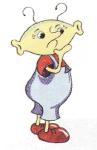     Звездолёт, звездолёт –    отправляемся  в полёт.   К Звезде далёкой  добрались:   Звездолёт наш опустись!             Физкультминутка.   Звездолёт мы смастерили,    К звёздам путь открыть решили:                                                             Звездолёт, звездолёт –    отправляемся  в полёт.   К Звезде далёкой  добрались:    Звездолёт наш опустись!    Звездолёт, звездолёт –    отправляемся  в полёт.   К Звезде далёкой  добрались:   Звездолёт наш опустись!                                               Тема: «Цветы».                                               Тема: «Цветы».                                               Тема: «Цветы».                                               Тема: «Цветы».     Пальчиковая гимнастика:У    ВЕРБЫ   цветочки Пушистые   комочки. По весне она цветёт Праздник  Пасхи  к  нам зовёт!      Пальчиковая гимнастика:Нежный  подснежник, цветок голубой,Всех поздравляет с ранней  весной.Снег не успел ещё даже сойти,А он на проталинах начал цвести.     Пальчиковая гимнастика:У    ВЕРБЫ   цветочки Пушистые   комочки. По весне она цветёт Праздник  Пасхи  к  нам зовёт!      Пальчиковая гимнастика:Нежный  подснежник, цветок голубой,Всех поздравляет с ранней  весной.Снег не успел ещё даже сойти,А он на проталинах начал цвести.Соединить две ладони -Округлить ладони  в виде шара.Показать распускающийся цветок, Делать приглашающие жесты.Поочерёдно соединять большой палец правой руки с остальными, начиная с  указательного.( Поменять руку).Поочерёдно соединять большой палец правой руки с остальными, начиная с  указательного.( Поменять руку).Соединить две ладони -Округлить ладони  в виде шара.Показать распускающийся цветок, Делать приглашающие жесты.Поочерёдно соединять большой палец правой руки с остальными, начиная с  указательного.( Поменять руку).Поочерёдно соединять большой палец правой руки с остальными, начиная с  указательного.( Поменять руку).         Физкультминутка:Вырос высокий цветок на поляне.Утром весенним раскрыл лепестки.Всем корешкам красоту и питаньеДружно дают под землёй корешки.         Физкультминутка:Вырос высокий цветок на поляне.Утром весенним раскрыл лепестки.Всем корешкам красоту и питаньеДружно дают под землёй корешки.(Вставать медленно из полуприсяда, сомкнутые  ладони вверх – «Бутон». (Раскрыть ладони, соединив мизинцы и большие пальцы обеих рук).Скрестить руки и опустить их вниз.Сжимать и разжимать кулачки в наклоне.(Вставать медленно из полуприсяда, сомкнутые  ладони вверх – «Бутон». (Раскрыть ладони, соединив мизинцы и большие пальцы обеих рук).Скрестить руки и опустить их вниз.Сжимать и разжимать кулачки в наклоне.     Физкультминутка:Наши жёлтые цветы.Распускают лепестки.Головой качают.Тихо засыпают.     Физкультминутка:Наши жёлтые цветы.Распускают лепестки.Головой качают.Тихо засыпают.Ладони вверх – «Бутон».Раскрыть ладони, соединив мизинцы и большие пальцы обеих рук).Наклоны с поднятыми ладонями – «раскрывшиеся цветы».Изобразить, как лепестки закрываются, соединив кончики пальцев обеих рук.Ладони вверх – «Бутон».Раскрыть ладони, соединив мизинцы и большие пальцы обеих рук).Наклоны с поднятыми ладонями – «раскрывшиеся цветы».Изобразить, как лепестки закрываются, соединив кончики пальцев обеих рук.                                     Тема: «Домашние животные».                                     Тема: «Домашние животные».                                     Тема: «Домашние животные».                                     Тема: «Домашние животные».         Пальчиковая гимнастика:           2              3                4                      5Кусается сильно котёнок  - глупыш,          5                       4               3               2Он думает  - это не палец, а мышь.                           (Смена рук).          2                  3                  4                5 Но я, же, играю с тобою, малыш,            5                 4                                 3               2А будешь кусаться, скажу тебе: «Кыш!»                                                    О.И. Крупенчук.         Пальчиковая гимнастика:           2              3                4                      5Кусается сильно котёнок  - глупыш,          5                       4               3               2Он думает  - это не палец, а мышь.                           (Смена рук).          2                  3                  4                5 Но я, же, играю с тобою, малыш,            5                 4                                 3               2А будешь кусаться, скажу тебе: «Кыш!»                                                    О.И. Крупенчук.Большим и указательным пальцем правой руки, прищипывать по очереди подушечки пальцев левой руки, начиная  с указательного пальца. (Можно делать массаж бельевой (не тугой!) прищепкой).(Стряхнуть кисть  правой  руки).Большим и указательным пальцем правой руки, прищипывать по очереди подушечки пальцев левой руки, начиная  с указательного пальца. (Можно делать массаж бельевой (не тугой!) прищепкой).(Стряхнуть кисть  правой  руки).            Речь  сдвижением:Далеко, далеко на лугу пасутся - КО!   Кони? -  Нет, не кони!Далеко, далеко на лугу пасутся - КО!Козы?- Нет, не козы!Далеко, далеко на лугу пасутся -  КО!Коровы?- Правильно! Коровы!Пейте, дети, МО – ЛО– КО.  Будете здоровы!                 (Н. Пахмутова)            Речь  сдвижением:Далеко, далеко на лугу пасутся - КО!   Кони? -  Нет, не кони!Далеко, далеко на лугу пасутся - КО!Козы?- Нет, не козы!Далеко, далеко на лугу пасутся -  КО!Коровы?- Правильно! Коровы!Пейте, дети, МО – ЛО– КО.  Будете здоровы!                 (Н. Пахмутова)Шаг на месте.Отрицательный жест указательным пальцем.Шаг на месте.Отрицательный жест указательным пальцем.Шаг на месте.Изобразить, как пьём молоко из чашки.Согнуть руки в локтях, изобразив силача.Шаг на месте.Отрицательный жест указательным пальцем.Шаг на месте.Отрицательный жест указательным пальцем.Шаг на месте.Изобразить, как пьём молоко из чашки.Согнуть руки в локтях, изобразив силача.                                                 Тема: «Зима».                                                 Тема: «Зима».                                                 Тема: «Зима».                                                 Тема: «Зима».             Пальчиковая гимнастика:   К нам зима пришла. Ура!   Мы во двор бежим с утра.    Будем санки мы  катать.   На катке в хоккей играть.             Пальчиковая гимнастика:   К нам зима пришла. Ура!   Мы во двор бежим с утра.    Будем санки мы  катать.   На катке в хоккей играть.Руки на столе, ладонями вниз, разводить пальцы в стороны.Пальцы сжаты в кулаки, указательные и средние пальцы «бегут» по столу.Погладить правой внешнюю сторону левой ладони, а затем левой рукой внешнюю сторону правой ладони.Соприкасаться подушечками пальцев обеих рук, начиная с больших.Руки на столе, ладонями вниз, разводить пальцы в стороны.Пальцы сжаты в кулаки, указательные и средние пальцы «бегут» по столу.Погладить правой внешнюю сторону левой ладони, а затем левой рукой внешнюю сторону правой ладони.Соприкасаться подушечками пальцев обеих рук, начиная с больших.                  Физкультминутка:Снег ложится на дома,Снова к нам пришла зима.Принесла в котомке вьюги и позёмки.Холода, сугробы, лёд И, конечно, Новый год!                  Физкультминутка:Снег ложится на дома,Снова к нам пришла зима.Принесла в котомке вьюги и позёмки.Холода, сугробы, лёд И, конечно, Новый год!Изобразить ладонями, как падают снежинки.Шаг на месте.Изобразить тяжёлую сумку, показать указательным пальцем «петельки», двумя ладонями снизу – вверх, подбросить снег.Обнять себя и потрястись от холода, поднять руки вверх,«поскользить»  на  коньках.Подпрыгнуть, хлопнуть в ладоши.Изобразить ладонями, как падают снежинки.Шаг на месте.Изобразить тяжёлую сумку, показать указательным пальцем «петельки», двумя ладонями снизу – вверх, подбросить снег.Обнять себя и потрястись от холода, поднять руки вверх,«поскользить»  на  коньках.Подпрыгнуть, хлопнуть в ладоши.                                      Тема: «Зимние забавы».                                      Тема: «Зимние забавы».                                      Тема: «Зимние забавы».                                      Тема: «Зимние забавы».             Пальчиковая гимнастика«Снежок».  Раз, два, три, четыре,  Мы с тобой снежок слепили.  Круглый крепкий, очень гладкий  И совсем-совсем не сладкий.  Раз подбросим.  Два поймаем.  Три уроним  И сломаем.             Пальчиковая гимнастика«Снежок».  Раз, два, три, четыре,  Мы с тобой снежок слепили.  Круглый крепкий, очень гладкий  И совсем-совсем не сладкий.  Раз подбросим.  Два поймаем.  Три уроним  И сломаем.  Загибать  пальчики, начиная с  большого.  «Лепить»,  меняя положение ладоней.  Изобразить комок, округляя и  сжимая  ладони.  Погрозить  указательным  пальцем.  Посмотреть  вверх, подбрасывая воображаемый снежок.  Поймать.  Уронить  воображаемый снежок. Топнуть ногой, покрутить носком и пяткой.  Загибать  пальчики, начиная с  большого.  «Лепить»,  меняя положение ладоней.  Изобразить комок, округляя и  сжимая  ладони.  Погрозить  указательным  пальцем.  Посмотреть  вверх, подбрасывая воображаемый снежок.  Поймать.  Уронить  воображаемый снежок. Топнуть ногой, покрутить носком и пяткой.          ФизкультминуткаНос мы потрём, щёки погладим,Руки погреем в морозный день.Будем скакать, бегать по снегу,Будем играть в морозный день.           ФизкультминуткаНос мы потрём, щёки погладим,Руки погреем в морозный день.Будем скакать, бегать по снегу,Будем играть в морозный день. Речь с движением «Заяц».    Н. В. Нищева  Мы слепили снежный ком, ушки сделали потом.Вместо глаз – угольки нашлись у нас.Заяц  вышел как живой: и с хвостом, и с головой.За усы не тяни – из соломинок они!Длинные, блестящие, точно настоящие!Речь с движением «Заяц».    Н. В. Нищева  Мы слепили снежный ком, ушки сделали потом.Вместо глаз – угольки нашлись у нас.Заяц  вышел как живой: и с хвостом, и с головой.За усы не тяни – из соломинок они!Длинные, блестящие, точно настоящие!            Физкультминутка:Давай, дружок, смелей, дружок.Кати по снегу свой снежок.Он превратится в большой ком,И станет ком снеговиком.Его улыбка так светла! Два глаза, шляпа, нос, метла.  Н. В.Нищева            Физкультминутка:Давай, дружок, смелей, дружок.Кати по снегу свой снежок.Он превратится в большой ком,И станет ком снеговиком.Его улыбка так светла! Два глаза, шляпа, нос, метла.  Н. В.НищеваДети идут по кругу друг за другом, изображая, что катят перед собой снежок.Остановиться,    «рисуя» руками ком.«Нарисовать»    снеговика   из трёх кругов розного размера.Показать  руками на лице улыбку.Показать  глаза, прикрыть  голову ладошкой, показать  нос. Встать прямо, держа  воображаемую метлу.Дети идут по кругу друг за другом, изображая, что катят перед собой снежок.Остановиться,    «рисуя» руками ком.«Нарисовать»    снеговика   из трёх кругов розного размера.Показать  руками на лице улыбку.Показать  глаза, прикрыть  голову ладошкой, показать  нос. Встать прямо, держа  воображаемую метлу.                                                    Тема: «Электроприборы».                                                    Тема: «Электроприборы».                                                    Тема: «Электроприборы».                                                    Тема: «Электроприборы».  Пальчиковая гимнастика.Что за шум на кухне этой?Будем жарить мы котлеты.Мясорубку мы возьмём.Быстро фарш мы провернём.Миксером взбиваем дружноВсё, что нам для торта нужно.Чтобы торт скорей испечь.Включим мы электропечь.Электроприборы  -  это чудо!Жить без них нам было б худо!  Пальчиковая гимнастика.Что за шум на кухне этой?Будем жарить мы котлеты.Мясорубку мы возьмём.Быстро фарш мы провернём.Миксером взбиваем дружноВсё, что нам для торта нужно.Чтобы торт скорей испечь.Включим мы электропечь.Электроприборы  -  это чудо!Жить без них нам было б худо!Сгибаем мизинцы.Сгибаем безымянные пальцы.Вращаем  средние пальцы вокруг друг друга.То же указательными пальцами.То же большими пальцами.Соединяем мизинцы.Соединяем  безымянные пальцы.Соединяем  средние  пальцы.Сжимаем пальцы в кулаки, большой палец вверх. Развести ладони.Сгибаем мизинцы.Сгибаем безымянные пальцы.Вращаем  средние пальцы вокруг друг друга.То же указательными пальцами.То же большими пальцами.Соединяем мизинцы.Соединяем  безымянные пальцы.Соединяем  средние  пальцы.Сжимаем пальцы в кулаки, большой палец вверх. Развести ладони.             Физкультминутка:Ток бежит по проводам.Свет несёт в квартиру нам.Чтоб работали приборы:Холодильник, мониторы,Кофемолка, пылесос.Ток энергию принёс.             Физкультминутка:Ток бежит по проводам.Свет несёт в квартиру нам.Чтоб работали приборы:Холодильник, мониторы,Кофемолка, пылесос.Ток энергию принёс.Бег на месте.Изобразить  руками «фонарики».Изобразить «моторчики».Хлопки.Взяться за руки.Бег на месте.Изобразить  руками «фонарики».Изобразить «моторчики».Хлопки.Взяться за руки.                                         Тема: Новый год                                         Тема: Новый год                                         Тема: Новый год                                         Тема: Новый годПальчиковая гимнастикаМы на ёлке веселились, 
И плясали, и резвились, 
После добрый Дед Мороз 
Нам подарки преподнес. 
Дал большущие пакеты, 
В них же — вкусные предметы: 
Конфеты в бумажках синих, 
Орешки рядом с ними, 
Груша, яблоко, один -
Золотистый мандарин. Пальчиковая гимнастикаМы на ёлке веселились, 
И плясали, и резвились, 
После добрый Дед Мороз 
Нам подарки преподнес. 
Дал большущие пакеты, 
В них же — вкусные предметы: 
Конфеты в бумажках синих, 
Орешки рядом с ними, 
Груша, яблоко, один -
Золотистый мандарин. Ритмичные хлопки в ладоши. 
Ритмичные удары кулачками. 
«Шагают» по столу средним и указательным 
пальцами обеих рук«Рисуют» руками большой круг. 
Ритмичные хлопки в ладоши. 
Загибают пальчики на руках, начиная  с  больших.
Ритмичные хлопки в ладоши. 
Ритмичные удары кулачками. 
«Шагают» по столу средним и указательным 
пальцами обеих рук«Рисуют» руками большой круг. 
Ритмичные хлопки в ладоши. 
Загибают пальчики на руках, начиная  с  больших.
Физкультминутка.Ждут красавицу колючуюВ каждом доме в декабре.На ветвях зажгут фонарики.Искры брызнут в серебре.Сразу станет в доме празднично,Закружится хоровод. Дед Мороз спешит с подарками — Наступает Новый год.Физкультминутка.Ждут красавицу колючуюВ каждом доме в декабре.На ветвях зажгут фонарики.Искры брызнут в серебре.Сразу станет в доме празднично,Закружится хоровод. Дед Мороз спешит с подарками — Наступает Новый год.Рисовать  руками ёлочку.«Дом».«Фонарики».Руки над головой,  пальцы оттопырены.Берутся за руки и становятся в хоровод.Идут по кругу с воображаемым мешком за плечами.Рисовать  руками ёлочку.«Дом».«Фонарики».Руки над головой,  пальцы оттопырены.Берутся за руки и становятся в хоровод.Идут по кругу с воображаемым мешком за плечами.                                           Тема: «Нехворайка».                                           Тема: «Нехворайка».             Пальчиковая гимнастика:Пейте все полезный сок.Кушайте морковку. Все ребята будете крепкими и ловкими.Грипп, ангину, скарлатину   Всё  прогонят витамины.Ходьба на месте.Руки к плечам, руки вверх.Руки на пояс, наклоны в стороны. Приседания.Руки на пояс, прыжки.Ходьба на месте.                  Физкультминутка:Снег ложится на дома,Снова к нам пришла зима.Принесла в котомке вьюги и позёмки.Холода, сугробы, лёд И, конечно, Новый год!Изобразить ладонями, как падают снежинки.Шаг на месте.Изобразить тяжёлую сумку, показать указательным пальцем «петельки», двумя ладонями снизу – вверх, подбросить снег.Обнять себя и потрястись от холода, поднять руки вверх,«поскользить»  на  коньках.Подпрыгнуть, хлопнуть в ладоши.                                      Тема: «Зимние забавы».                                      Тема: «Зимние забавы».             Пальчиковая гимнастика«Снежок».  Раз, два, три, четыре,  Мы с тобой снежок слепили.  Круглый крепкий, очень гладкий  И совсем-совсем не сладкий.  Раз подбросим.  Два поймаем.  Три уроним  и  сломаем.  Загибать  пальчики, начиная с  большого.  «Лепить»,  меняя положение ладоней.  Изобразить комок, округляя и  сжимая  ладони.  Погрозить  указательным  пальцем.  Посмотреть  вверх, подбрасывая воображаемый снежок.  Поймать.  Уронить  воображаемый снежок. Топнуть ногой, покрутить носком и пяткой.          ФизкультминуткаНос мы потрём, щёки погладим,Руки погреем в морозный день.Будем скакать, бегать по снегу,Будем играть в морозный день. Речь с движением «Заяц».    Н. В. Нищева  Мы слепили снежный ком, ушки сделали потом.Вместо глаз – угольки нашлись у нас.Заяц  вышел как живой: и с хвостом, и с головой.За усы не тяни – из соломинок они!Длинные, блестящие, точно настоящие!            Физкультминутка:Давай, дружок, смелей, дружок.Кати по снегу свой снежок.Он превратится в большой ком,И станет ком снеговиком.Его улыбка так светла! Два глаза, шляпа, нос, метла.                                                 Н. В.НищеваДети идут по кругу друг за другом, изображая, что катят перед собой снежок.Остановиться,    «рисуя» руками ком.«Нарисовать»    снеговика   из трёх кругов розного размера.Показать  руками на лице улыбку.Показать  глаза, прикрыть  голову ладошкой, показать  нос. Встать прямо, держа  воображаемую метлу.